Žádost o poskytnutí finančního příspěvku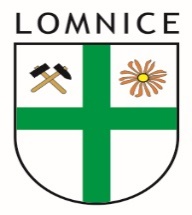 z rozpočtu obce LomniceÚdaje o žadateli Účel využití finančního příspěvku Rozpočet projektuPřílohy žádosti Ostatní údaje Den vyhotovení žádosti a podpis osoby zastupující žadatele, v případě zastoupení na základě plné moci i plnou moc. …………………………….					………………………………………………………Datum vyhotovení 					Jméno, příjemní 							Podpis a razítko oprávněné osobyJméno žadatele, nebo oficiální název organizace: Jméno žadatele, nebo oficiální název organizace: Jméno žadatele, nebo oficiální název organizace: Jméno žadatele, nebo oficiální název organizace: Úplná adresa žadatele (sídlo právnické osoby):Úplná adresa žadatele (sídlo právnické osoby):Úplná adresa žadatele (sídlo právnické osoby):Úplná adresa žadatele (sídlo právnické osoby):Telefon: Datum narození:E – mail:IČ žadatele: Bankovní spojení: Bankovní spojení: Bankovní spojení: Bankovní spojení: Název a adresa peněžního ústavu:Název a adresa peněžního ústavu:Název a adresa peněžního ústavu:Název a adresa peněžního ústavu:Účel příspěvku (obsah, cíl, předpokládány přínos) Termín zahájení a ukončení aktivityCílová skupina (pro koho je aktivita určena) Počet členů organizace celkem:Z toho počet dětí do 18 let věku: Z toho počet osob pobírající starobní důchod:Položka rozpočtu Předpokládaný rozpočet v KČSlužbyMateriál PropagacePronájemDaryRůzné (jaké)Celkem Formulář žádosti Stanovy organizacepotvrzení z peněžního ústavu o zřízení účtučestné prohlášení žadatele, že nemá žádné daňové nedoplatky, není v likvidaci, nemá penále na pojistném zdravotního a sociálního pojištění Ostatní informace, které chcete sdělit zastupitelstvu obce Čestné prohlášení: Souhlasím s užitím osobních údajů ve smyslu zákona č. 101/2000 Sb., o ochraně osobních údajů v plném znění. 